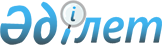 О Правилах управления бесхозяйными отходами, признанными решением суда поступившими в коммунальную собственность города АстаныУтративший силуРешение маслихата города Астаны от 28 июня 2018 года № 281/34-VI. Зарегистрировано Департаментом юстиции города Астаны 13 июля 2018 года № 1184. Утратило силу решением маслихата города Астаны от 18 ноября 2022 года № 269/34-VII.       Сноска. Утратило силу решением маслихата города Астаны от 18.11.2022 № 269/34-VII (вводится в действие по истечении десяти календарных дней после дня его первого официального опубликования).       В соответствии с Экологическим кодексом Республики Казахстан от 9 января 2007 года, маслихат города Астаны РЕШИЛ:        1. Утвердить Правила управления бесхозяйными отходами, признанными решением суда поступившими в коммунальную собственность города Астаны согласно приложению к настоящему решению.        2. Настоящее решение вступает в силу со дня государственной регистрации в органах юстиции и вводится в действие по истечении десяти календарных дней после дня его первого официального опубликования.  Правила управления бесхозяйными отходами, признанными решением суда поступившими в коммунальную собственность города Астаны  1. Общие положения        1. Настоящие Правила управления бесхозяйными отходами признанными решением суда поступившими в коммунальную собственность города Астаны (далее – Правила), разработаны в соответствии с Экологическим кодексом Республики Казахстан от 9 января 2007 года и определяют порядок управления бесхозяйными отходами, признанными решением суда поступившими в коммунальную собственность города Астаны (далее – отходы).      2. Бесхозяйными отходами являются отходы, не имеющие собственника или собственник которых неизвестен.      3. Передача отходов в коммунальную собственность осуществляется на основании судебного решения.       4. Управление бесхозяйными отходами осуществляется акиматом города Астаны (далее – Акимат).       5. Для целей управления отходами Акиматом создается комиссия из представителей заинтересованных структурных подразделений (далее – Комиссия).      Рабочим органом комиссии является ГУ "Управление охраны окружающей среды и природопользования города Астаны" (далее – Управление).      6. Управление бесхозяйными отходами – это деятельность по оценке, учету, дальнейшему использованию, реализации, утилизации и удалению бесхозяйных отходов.      7. Собственники земельных участков или землепользователи при выявлении бесхозяйных отходов на своих земельных участках имеют право обратить эти отходы в свою собственность, приступив к их использованию либо совершив иные действия, свидетельствующие об обращении отходов в собственность.      Другие бесхозяйные отходы поступают в собственность лица, вступившего во владение ими, если по заявлению этого лица они признаны судом бесхозяйными.      8. В иных случаях лица, обнаружившие бесхозяйные отходы на территории города Астаны, обязаны сообщить о них в Акимат. Акимат, в течение года с момента получения сообщения о наличии бесхозяйных отходов обязан обратиться в суд с требованием о признании этих отходов поступившими в коммунальную собственность.       9. Акимат организует проведение мероприятий по обращению с бесхозяйными отходами и предотвращению негативного влияния их на окружающую среду и здоровье населения.       10. Бесхозяйные отходы, не признанные по решению суда поступившими в коммунальную собственность города Астаны, могут быть вновь приняты во владение, пользование и распоряжение оставившим их собственником либо приобретены в собственность в силу приобретательной давности в соответствии с гражданским законодательством Республики Казахстан.       11. Бесхозяйные отходы после обращения их в государственную либо частную собственность в соответствии с положениями настоящей статьи подлежащие переработке с извлечением полезных компонентов, не рассматриваются в качестве отходов.  2. Порядок управления бесхозяйными отходами, признанными решением суда поступившими в коммунальную собственность       12. Управление самостоятельно или с привлечением физических и (или) юридических лиц, имеющих лицензию на выполнение работ и оказание услуг в области охраны окружающей среды, в соответствии с действующим законодательством Республики Казахстан о государственных закупках проводит работы по:       1) изучению свойств отходов;        2) определению состояния отходов;        3) определению кодировки на основании приказа Министра охраны окружающей среды Республики Казахстан от 31 мая 2007 года №169-п "Об утверждении Классификатора отходов" (зарегистрирован в Министерстве юстиции Республики Казахстан 2 июля 2007 года № 4775). В случае выявления опасных отходов составляется паспорт опасных отходов по форме, утвержденной приказом Министра охраны окружающей среды Республики Казахстан от 30 апреля 2007 года №128-п "Об утверждении Формы паспорта опасных отходов" (зарегистрирован в Министерстве юстиции Республики Казахстан 11 июня 2007 года № 4720).       Также, Управление с привлечением физических и (или) юридических лиц, имеющих лицензию на выполнение работ и оказание услуг в области оценочной деятельности, проводит работы по определению стоимости отходов в соответствии с действующим законодательством Республики Казахстан о государственных закупках.      13. Если в соответствии с действующим законодательством Республики Казахстан об оценочной деятельности итоговая стоимость отходов определена нулевой, то к таким отходам применяются нормы по их реализации на безвозмездной основе.      14. Отходы реализуются Управлением юридическим и физическим лицам путем проведения конкурса по цене не ниже оценочной стоимости, определяемой в соответствии с действующим законодательством Республики Казахстан об оценочной деятельности.      15. Подготовка и проведение конкурса осуществляются Управлением.      16. Условия конкурса определяются Управлением.      17. Управление безвозмездно предоставляет потенциальным участникам конкурса копии пакета документов по выставляемому на конкурс объекту отходов на основании письменного заявления в произвольной форме.      Пакет документов формируется отделом и содержит следующую информацию, необходимую заявителю для разработки конкурсного предложения:      1) историческую справку об отходах;      2) информацию о количественно-качественных характеристиках отходов;      3) информацию о свойствах отходов;      4) сведения о воздействии на окружающую среду.       18. Конкурс проводится открытым способом и среди неограниченного круга участников в соответствии с законодательством Республики Казахстан о государственных закупках.       19. Победитель конкурса определяется конкурсной комиссией на основе совокупности следующих основных критериев:      1) мероприятия программы должны обеспечивать выполнение условий конкурса (сроки реализации проекта, применение технологий, финансовые возможности, соответствие требованиям экологического законодательства);      2) наибольшей цены.      20. Результаты конкурса публикуются в периодическом печатном издании, распространяемом на территории города Астаны, а также незамедлительно размещаются на интернет-ресурсе Акимата.      21. С победителем конкурса заключается договор о реализации отходов (далее – Договор), условия которого согласуются Акиматом. Договор предусматривает обязательства по соблюдению требований экологического законодательства Республики Казахстан при обращении с отходами и в целом безопасному ведению работ, а также по представлению победителем конкурса отчета о выполненных работах по форме, утвержденной Управлением.      Отчет представляется в Управление ежеквартально до десятого числа следующего месяца, за отчетным кварталом.      В случае несоблюдения условий Договора, заказчик расторгает его в порядке установленном гражданским законодательством Республики Казахстан и повторно объявляет проведение конкурса.      22. В случае признания конкурса дважды несостоявшимся, Управление проводит конкурс с реализацией отходов по ценам, заявляемым потенциальным покупателям в соответствии с законодательством Республики Казахстан о государственных закупках.      23. Средства, поступившие в Управление от реализации отходов, направляются в доход государства. 3. Заключительные положения        24. В процессе обращения с отходами соблюдаются требования, предусмотренные экологическим законодательством Республики Казахстан. © 2012. РГП на ПХВ «Институт законодательства и правовой информации Республики Казахстан» Министерства юстиции Республики Казахстан      Председатель сессии маслихата города Астаны      Председатель сессии маслихата города АстаныА. Ким      Исполняющий обязанности секретаря маслихата города Астаны      Исполняющий обязанности секретаря маслихата города АстаныС. Жунусов      "СОГЛАСОВАНО"       "СОГЛАСОВАНО"       Аким района "Алматы" города Астаны      Аким района "Алматы" города АстаныА. Сарсембаев      Аким района "Байконур" города Астаны      Аким района "Байконур" города АстаныЕ. Каналимов      Аким района "Есиль" города Астаны      Аким района "Есиль" города АстаныТ. Закарьянов      Аким района "Сарыарка" города Астаны      Аким района "Сарыарка" города АстаныА. Турлубек      Руководитель государственного учреждения "Управление охраны окружающей среды и природопользования города Астаны" (УООСП)      Руководитель государственного учреждения "Управление охраны окружающей среды и природопользования города Астаны" (УООСП)М. ТанабаевПриложение 
к решению маслихата города Астаны 
от 28 июня 2018 года № 281/34-VI Приложение 
к решению маслихата города Астаны 
от 28 июня 2018 года № 281/34-VI 